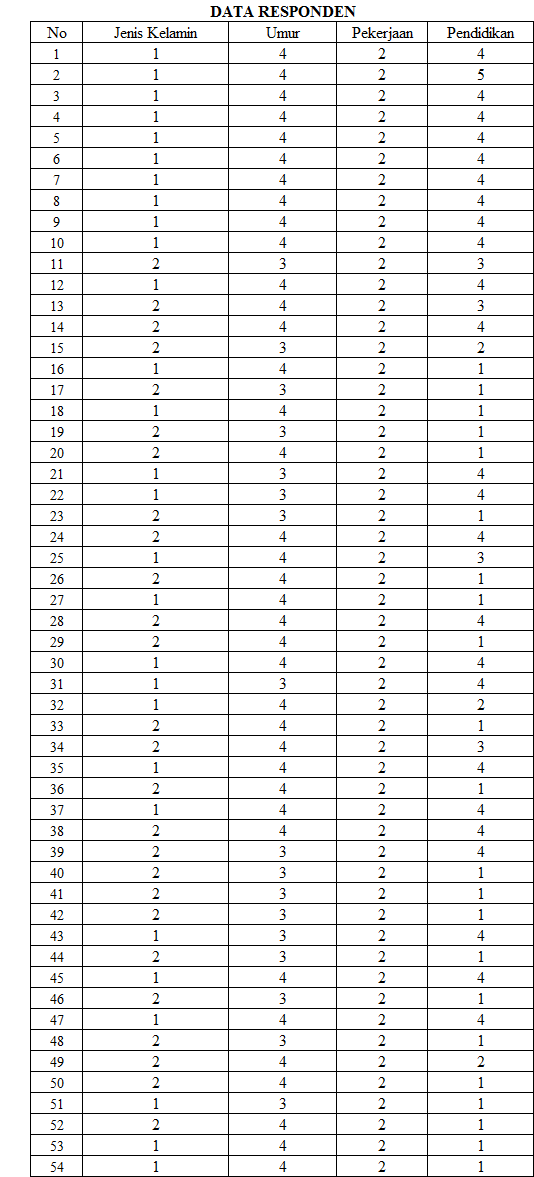 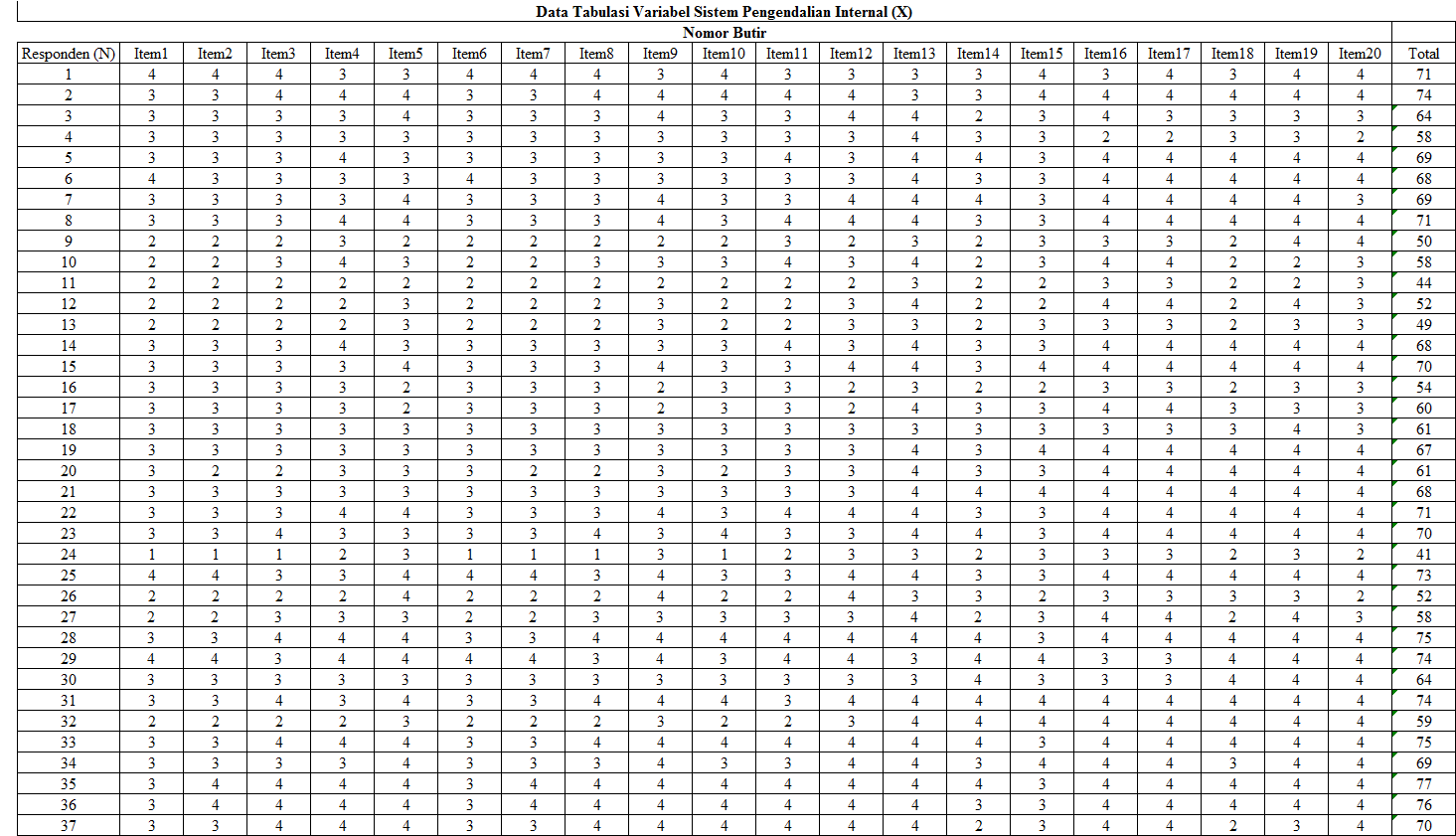 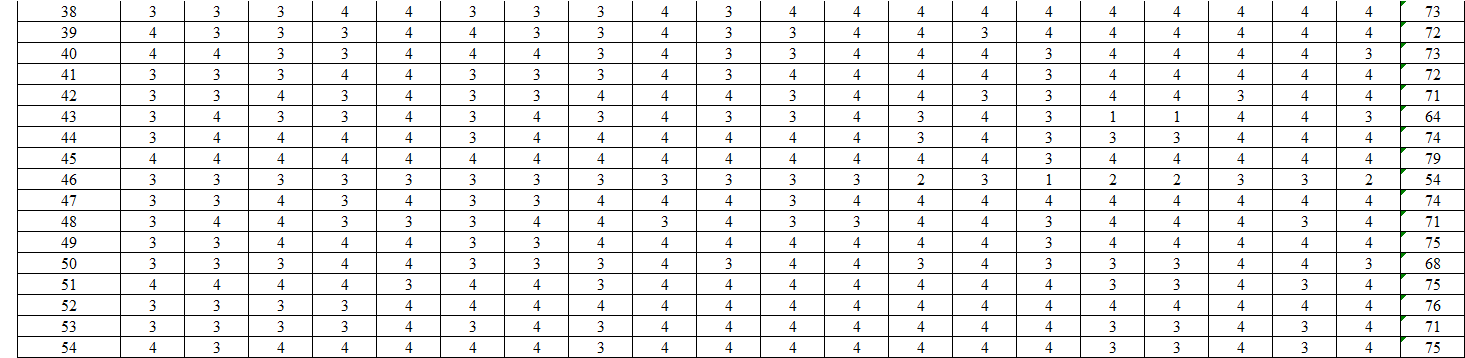 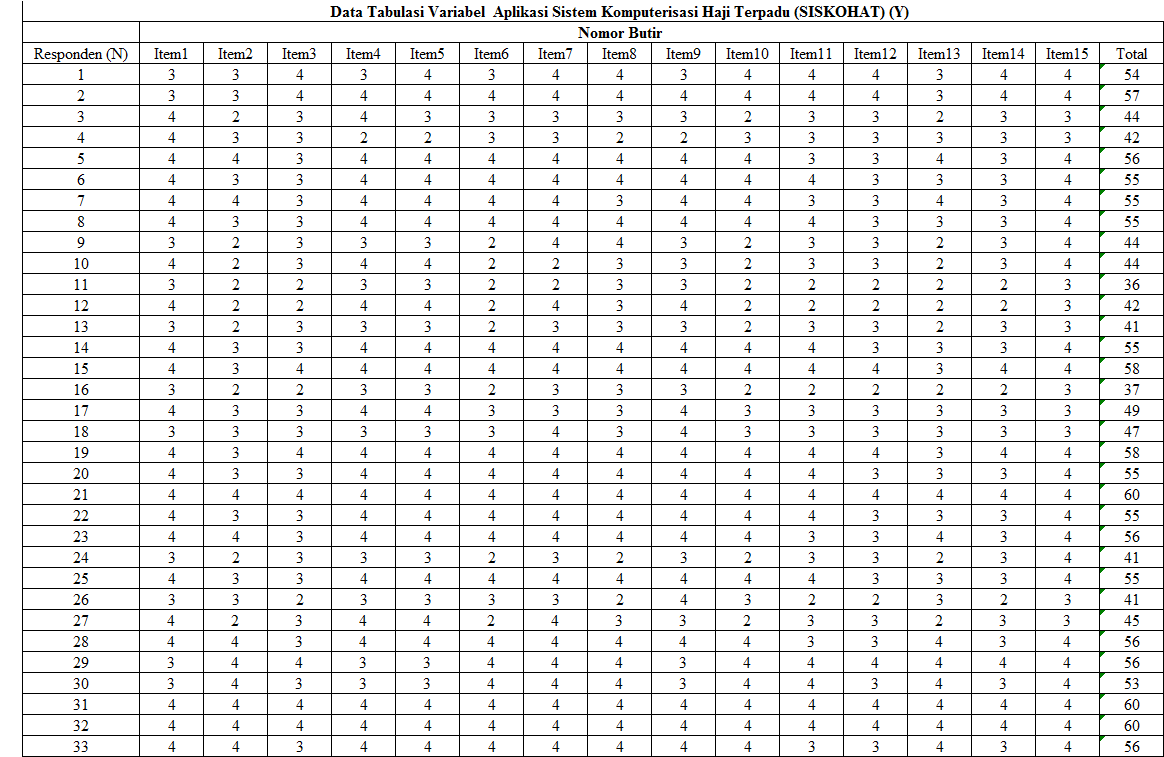 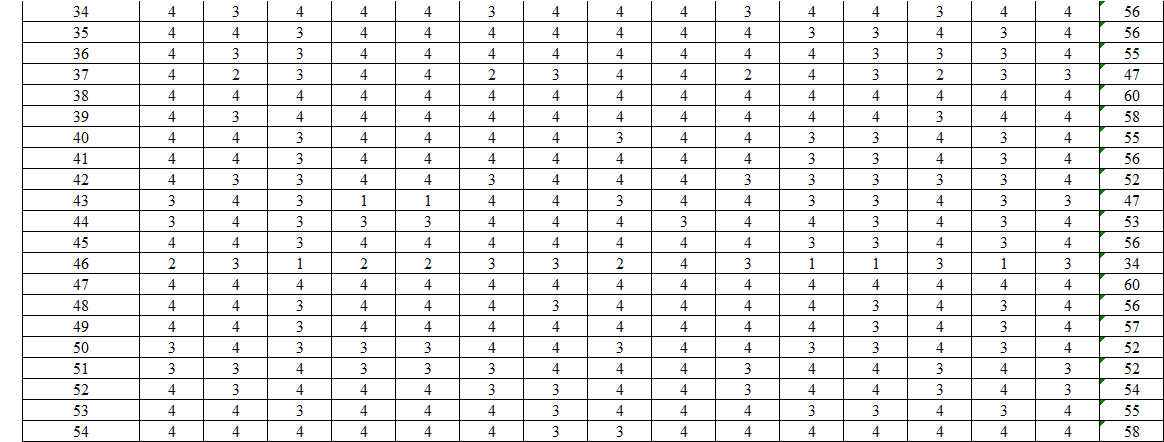 Tabel Correlations Sistem Pengendalian InternalTabel Reability Sistem Pengendalian InternalTabel Correlation Sistem Komputerisasi Haji Terpadu (SISKOHAT) dalam Penyelenggaraan Ibadah HajiTabel Reability Aplikasi Sistem Komputerisasi Haji Terpadu (SISKOHAT) Dalam Penyelenggaraan Ibadah HajiHASIL DATA STATISTIK SPSSDATA RESPONDENHASIL UJI NORMALITAS DATAHASIL UJI HIPOTESIS DATAUji t (Parsial)Uji Koefisien Determinasi R squareHASIL UJI REGRESI LINIEAR SEDERHANAUji Regresi Linier Sederhana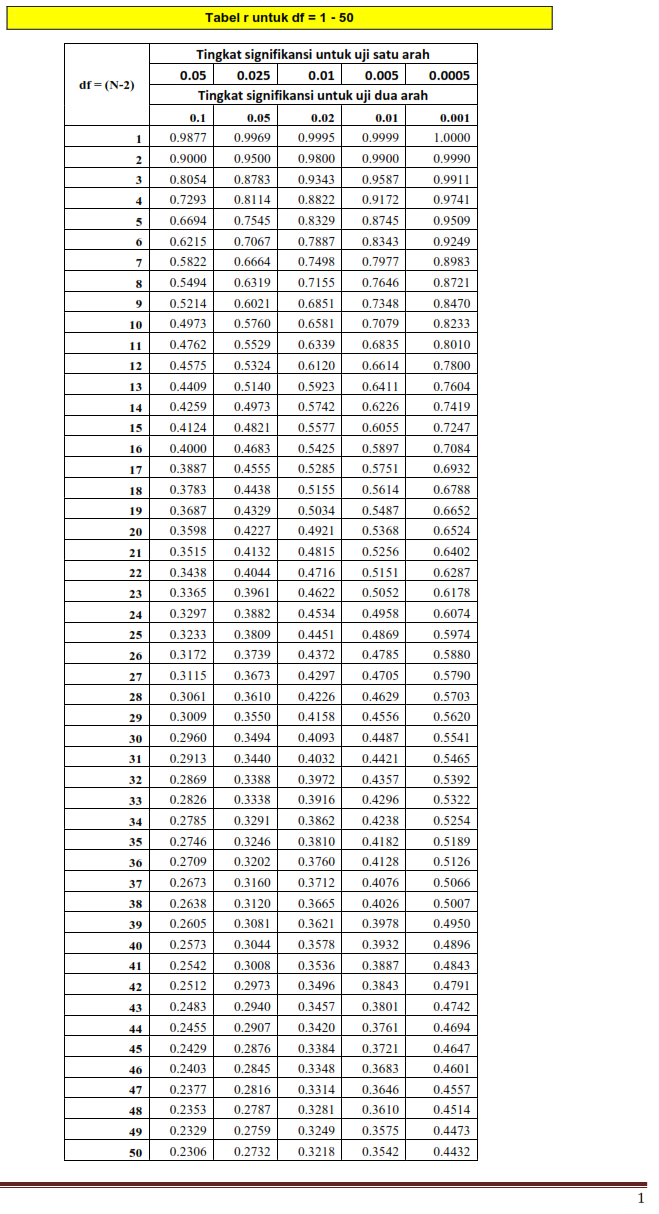 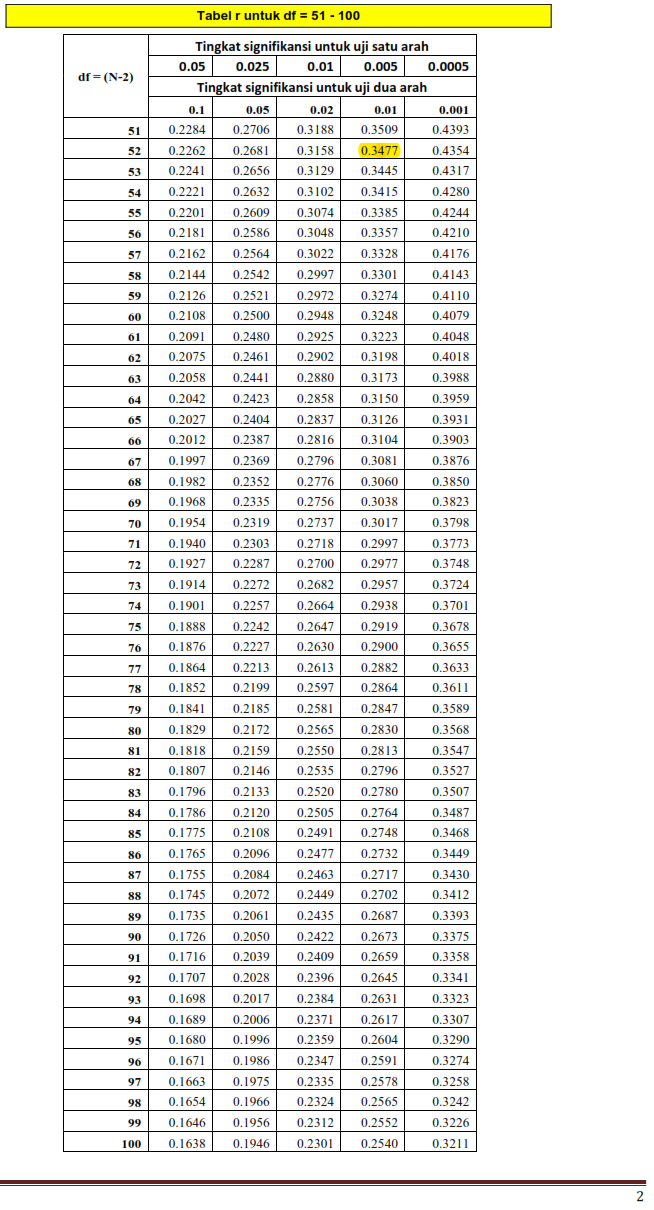 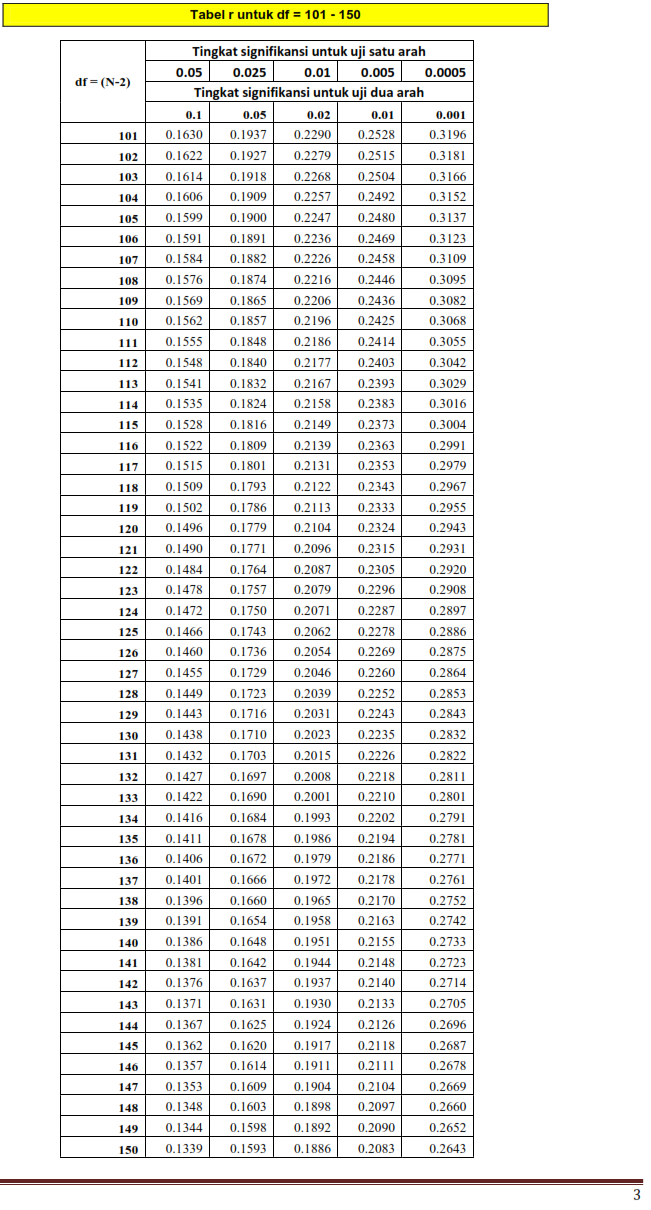 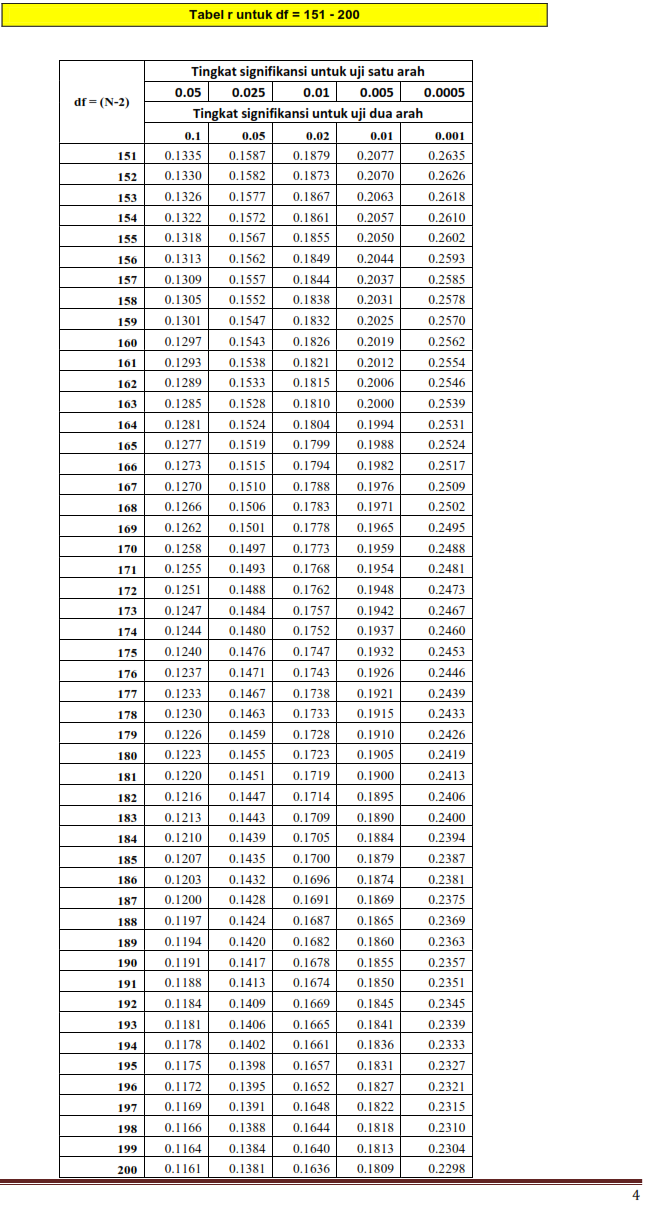 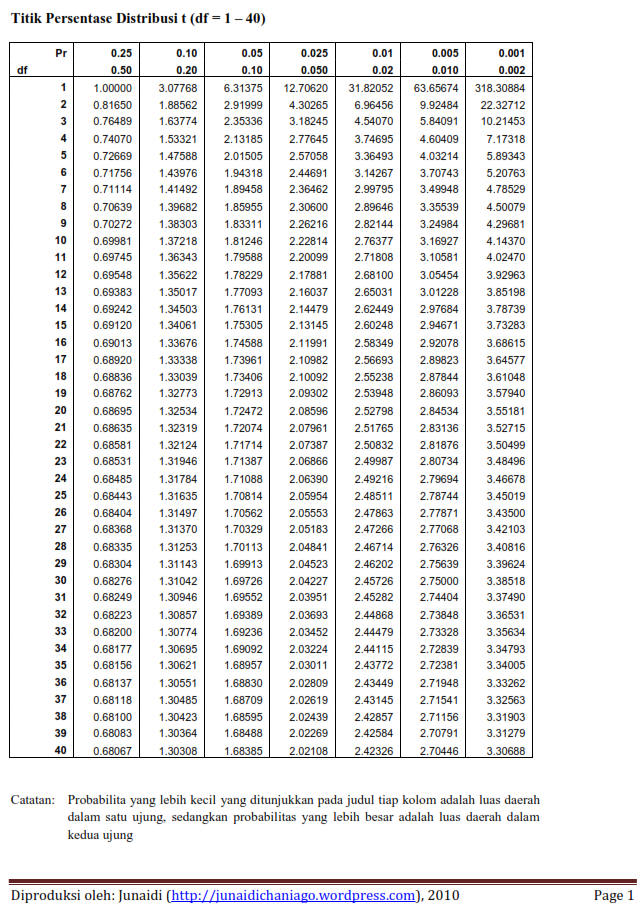 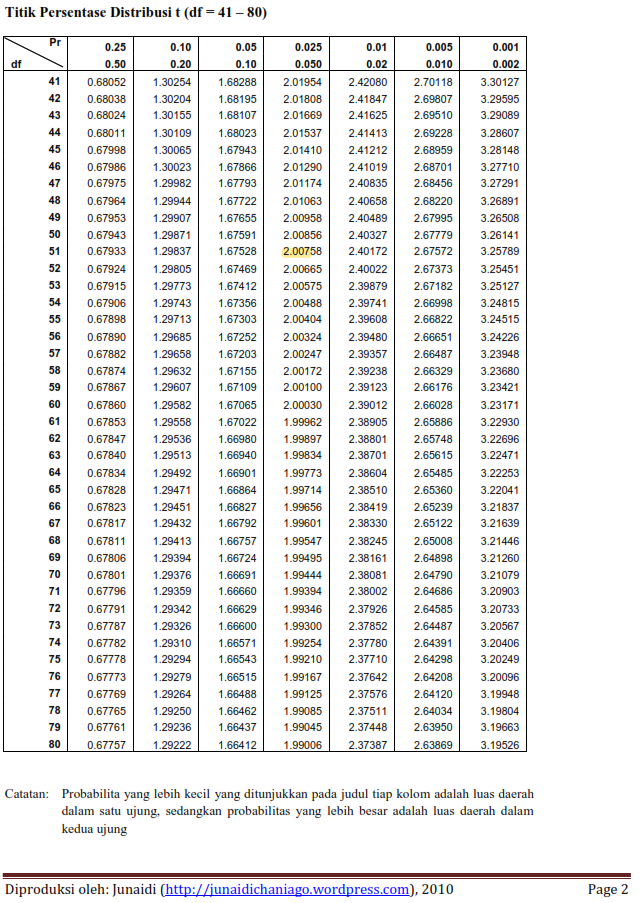 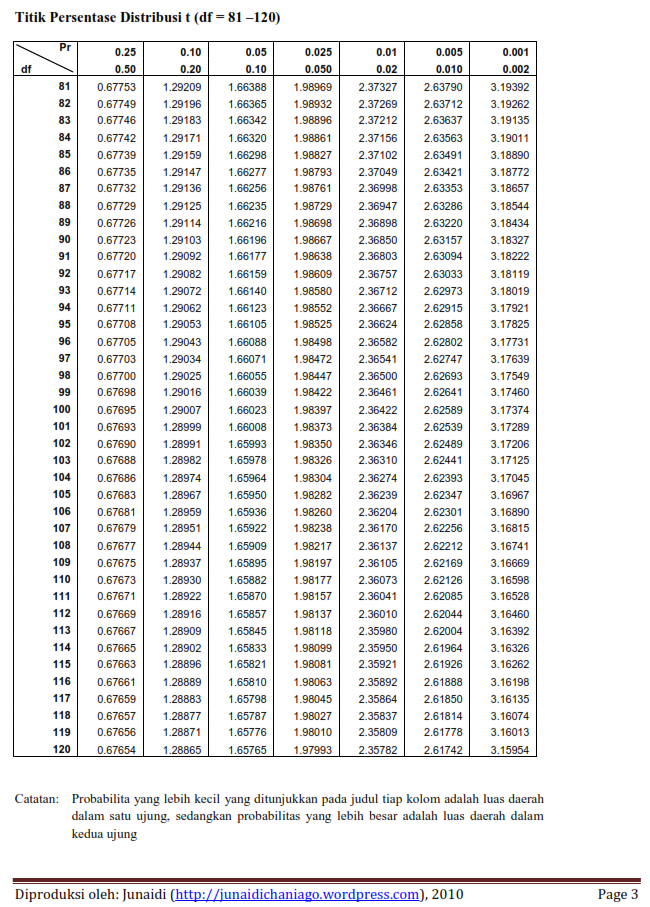 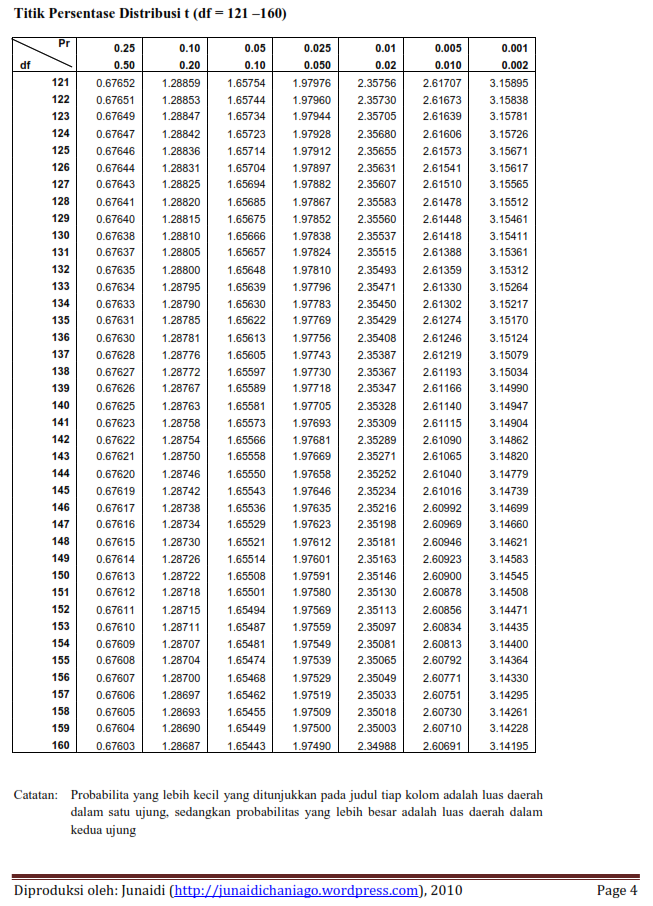 Item1Item2Item3Item4Item5Item6Item7Item8Item9Item10Item11Item12Item13Item14Item15Item16Item17Item18Item19Item20TotalItem1Pearson Correlation1.802**.596**.474**.352**.977**.803**.518**.400**.584**.466**.400**.222.483**.333*.072.118.603**.314*.460**.739**Item1Sig. (2-tailed).000.000.000.009.000.000.000.003.000.000.003.107.000.014.603.396.000.021.000.000Item1N545454545454545454545454545454545454545454Item2Pearson Correlation.802**1.710**.518**.396**.783**.946**.679**.440**.693**.508**.440**.112.551**.217-.043.000.582**.310*.402**.751**Item2Sig. (2-tailed).000.000.000.003.000.000.000.001.000.000.001.420.000.115.7601.000.000.023.003.000Item2N545454545454545454545454545454545454545454Item3Pearson Correlation.596**.710**1.650**.423**.576**.692**.944**.458**.965**.626**.458**.285*.479**.267.212.252.447**.221.512**.803**Item3Sig. (2-tailed).000.000.000.001.000.000.000.000.000.000.000.037.000.051.125.066.001.109.000.000Item3N545454545454545454545454545454545454545454Item4Pearson Correlation.474**.518**.650**1.422**.451**.499**.587**.456**.614**.958**.456**.241.385**.198.207.207.452**.236.484**.702**Item4Sig. (2-tailed).000.000.000.001.001.000.000.001.000.000.001.079.004.151.133.133.001.086.000.000Item4N545454545454545454545454545454545454545454Item5Pearson Correlation.352**.396**.423**.422**1.368**.440**.449**.977**.455**.461**.977**.279*.458**.329*.206.161.538**.392**.289*.686**Item5Sig. (2-tailed).009.003.001.001.006.001.001.000.001.000.000.041.001.015.134.243.000.003.034.000Item5N545454545454545454545454545454545454545454Item6Pearson Correlation.977**.783**.576**.451**.368**1.823**.543**.414**.603**.486**.414**.234.499**.362**.089.133.608**.323*.467**.752**Item6Sig. (2-tailed).000.000.000.001.006.000.000.002.000.000.002.088.000.007.523.337.000.017.000.000Item6N545454545454545454545454545454545454545454Item7Pearson Correlation.803**.946**.692**.499**.440**.823**1.666**.479**.744**.565**.479**.153.597**.305*-.072-.031.602**.241.430**.775**Item7Sig. (2-tailed).000.000.000.000.001.000.000.000.000.000.000.269.000.025.607.822.000.079.001.000Item7N545454545454545454545454545454545454545454Item8Pearson Correlation.518**.679**.944**.587**.449**.543**.666**1.443**.948**.606**.443**.273*.460**.237.279*.320*.436**.307*.503**.793**Item8Sig. (2-tailed).000.000.000.000.001.000.000.001.000.000.001.046.000.084.041.018.001.024.000.000Item8N545454545454545454545454545454545454545454Item9Pearson Correlation.400**.440**.458**.456**.977**.414**.479**.443**1.488**.492**1.000**.296*.485**.367**.180.135.557**.354**.307*.713**Item9Sig. (2-tailed).003.001.000.001.000.002.000.001.000.000.000.030.000.006.193.331.000.009.024.000Item9N545454545454545454545454545454545454545454Item10Pearson Correlation.584**.693**.965**.614**.455**.603**.744**.948**.488**1.666**.488**.309*.517**.326*.199.239.470**.198.532**.823**Item10Sig. (2-tailed).000.000.000.000.001.000.000.000.000.000.000.023.000.016.149.082.000.152.000.000Item10N545454545454545454545454545454545454545454Item11Pearson Correlation.466**.508**.626**.958**.461**.486**.565**.606**.492**.666**1.492**.270*.432**.266.195.195.480**.212.510**.732**Item11Sig. (2-tailed).000.000.000.000.000.000.000.000.000.000.000.048.001.052.157.157.000.125.000.000Item11N545454545454545454545454545454545454545454Item12Pearson Correlation.400**.440**.458**.456**.977**.414**.479**.443**1.000*.488**.492**1.296*.485**.367**.180.135.557**.354**.307*.713**Item12Sig. (2-tailed).003.001.000.001.000.002.000.001.000.000.000.030.000.006.193.331.000.009.024.000Item12N545454545454545454545454545454545454545454Item13Pearson Correlation.222.112.285*.241.279*.234.153.273*.296*.309*.270*.296*1.220.406**.714**.657**.343*.206.468**.497**Item13Sig. (2-tailed).107.420.037.079.041.088.269.046.030.023.048.030.110.002.000.000.011.136.000.000Item13N545454545454545454545454545454545454545454Item14Pearson Correlation.483**.551**.479**.385**.458**.499**.597**.460**.485**.517**.432**.485**.2201.391**.042.079.850**.443**.427**.695**Item14Sig. (2-tailed).000.000.000.004.001.000.000.000.000.000.001.000.110.003.765.569.000.001.001.000Item14N545454545454545454545454545454545454545454Item15Pearson Correlation.333*.217.267.198.329*.362**.305*.237.367**.326*.266.367**.406**.391**1.269*.313*.454**.330*.600**.534**Item15Sig. (2-tailed).014.115.051.151.015.007.025.084.006.016.052.006.002.003.049.021.001.015.000.000Item15N545454545454545454545454545454545454545454Item16Pearson Correlation.072-.043.212.207.206.089-.072.279*.180.199.195.180.714**.042.269*1.957**.223.320*.522**.406**Item16Sig. (2-tailed).603.760.125.133.134.523.607.041.193.149.157.193.000.765.049.000.105.018.000.002Item16N545454545454545454545454545454545454545454Item17Pearson Correlation.118.000.252.207.161.133-.031.320*.135.239.195.135.657**.079.313*.957**1.223.373**.568**.428**Item17Sig. (2-tailed).3961.000.066.133.243.337.822.018.331.082.157.331.000.569.021.000.105.006.000.001Item17N545454545454545454545454545454545454545454Item18Pearson Correlation.603**.582**.447**.452**.538**.608**.602**.436**.557**.470**.480**.557**.343*.850**.454**.223.2231.563**.566**.782**Item18Sig. (2-tailed).000.000.001.001.000.000.000.001.000.000.000.000.011.000.001.105.105.000.000.000Item18N545454545454545454545454545454545454545454Item19Pearson Correlation.314*.310*.221.236.392**.323*.241.307*.354**.198.212.354**.206.443**.330*.320*.373**.563**1.520**.522**Item19Sig. (2-tailed).021.023.109.086.003.017.079.024.009.152.125.009.136.001.015.018.006.000.000.000Item19N545454545454545454545454545454545454545454Item20Pearson Correlation.460**.402**.512**.484**.289*.467**.430**.503**.307*.532**.510**.307*.468**.427**.600**.522**.568**.566**.520**1.721**Item20Sig. (2-tailed).000.003.000.000.034.000.001.000.024.000.000.024.000.001.000.000.000.000.000.000Item20N545454545454545454545454545454545454545454TotalPearson Correlation.739**.751**.803**.702**.686**.752**.775**.793**.713**.823**.732**.713**.497**.695**.534**.406**.428**.782**.522**.721**1TotalSig. (2-tailed).000.000.000.000.000.000.000.000.000.000.000.000.000.000.000.002.001.000.000.000TotalN545454545454545454545454545454545454545454Reliability StatisticsReliability StatisticsCronbach's AlphaN of Items.93920Item1Item2Item3Item4Item5Item6Item7Item8Item9Item10Item11Item12Item13Item14Item15TotalItem1Pearson Correlation1.203.341*.780**.723**.332*.181.417**.353**.275*.398**.341*.203.341*.352**.571**Item1Sig. (2-tailed).142.012.000.000.014.190.002.009.044.003.012.142.012.009.000Item1N54545454545454545454545454545454Item2Pearson Correlation.2031.309*.108.147.848**.467**.371**.435**.854**.281*.309*1.000**.309*.534**.708**Item2Sig. (2-tailed).142.023.435.289.000.000.006.001.000.040.023.000.023.000.000Item2N54545454545454545454545454545454Item3Pearson Correlation.341*.309*1.333*.378**.378**.373**.549**.143.404**.812**1.000**.309*1.000**.426**.735**Item3Sig. (2-tailed).012.023.014.005.005.006.000.302.002.000.000.023.000.001.000Item3N54545454545454545454545454545454Item4Pearson Correlation.780**.108.333*1.956**.272*.197.544**.467**.228.397**.333*.108.333*.476**.591**Item4Sig. (2-tailed).000.435.014.000.046.153.000.000.098.003.014.435.014.000.000Item4N54545454545454545454545454545454Item5Pearson Correlation.723**.147.378**.956**1.272*.250.590**.467**.301*.438**.378**.147.378**.540**.634**Item5Sig. (2-tailed).000.289.005.000.046.068.000.000.027.001.005.289.005.000.000Item5N54545454545454545454545454545454Item6Pearson Correlation.332*.848**.378**.272*.272*1.580**.513**.532**.970**.492**.378**.848**.378**.647**.821**Item6Sig. (2-tailed).014.000.005.046.046.000.000.000.000.000.005.000.005.000.000Item6N54545454545454545454545454545454Item7Pearson Correlation.181.467**.373**.197.250.580**1.555**.402**.606**.420**.373**.467**.373**.482**.635**Item7Sig. (2-tailed).190.000.006.153.068.000.000.003.000.002.006.000.006.000.000Item7N54545454545454545454545454545454Item8Pearson Correlation.417**.371**.549**.544**.590**.513**.555**1.390**.535**.697**.549**.371**.549**.589**.771**Item8Sig. (2-tailed).002.006.000.000.000.000.000.004.000.000.000.006.000.000.000Item8N54545454545454545454545454545454Item9Pearson Correlation.353**.435**.143.467**.467**.532**.402**.390**1.515**.189.143.435**.143.269*.548**Item9Sig. (2-tailed).009.001.302.000.000.000.003.004.000.171.302.001.302.049.000Item9N54545454545454545454545454545454Item10Pearson Correlation.275*.854**.404**.228.301*.970**.606**.535**.515**1.510**.404**.854**.404**.680**.830**Item10Sig. (2-tailed).044.000.002.098.027.000.000.000.000.000.002.000.002.000.000Item10N54545454545454545454545454545454Item11Pearson Correlation.398**.281*.812**.397**.438**.492**.420**.697**.189.510**1.812**.281*.812**.518**.763**Item11Sig. (2-tailed).003.040.000.003.001.000.002.000.171.000.000.040.000.000.000Item11N54545454545454545454545454545454Item12Pearson Correlation.341*.309*1.000**.333*.378**.378**.373**.549**.143.404**.812**1.309*1.000**.426**.735**Item12Sig. (2-tailed).012.023.000.014.005.005.006.000.302.002.000.023.000.001.000Item12N54545454545454545454545454545454Item13Pearson Correlation.2031.000**.309*.108.147.848**.467**.371**.435**.854**.281*.309*1.309*.534**.708**Item13Sig. (2-tailed).142.000.023.435.289.000.000.006.001.000.040.023.023.000.000Item13N54545454545454545454545454545454Item14Pearson Correlation.341*.309*1.000**.333*.378**.378**.373**.549**.143.404**.812**1.000**.309*1.426**.735**Item14Sig. (2-tailed).012.023.000.014.005.005.006.000.302.002.000.000.023.001.000Item14N54545454545454545454545454545454Item15Pearson Correlation.352**.534**.426**.476**.540**.647**.482**.589**.269*.680**.518**.426**.534**.426**1.745**Item15Sig. (2-tailed).009.000.001.000.000.000.000.000.049.000.000.001.000.001.000Item15N54545454545454545454545454545454TotalPearson Correlation.571**.708**.735**.591**.634**.821**.635**.771**.548**.830**.763**.735**.708**.735**.745**1TotalSig. (2-tailed).000.000.000.000.000.000.000.000.000.000.000.000.000.000.000TotalN54545454545454545454545454545454*. Correlation is significant at the 0.05 level (2-tailed).*. Correlation is significant at the 0.05 level (2-tailed).*. Correlation is significant at the 0.05 level (2-tailed).*. Correlation is significant at the 0.05 level (2-tailed).*. Correlation is significant at the 0.05 level (2-tailed).*. Correlation is significant at the 0.05 level (2-tailed).*. Correlation is significant at the 0.05 level (2-tailed).*. Correlation is significant at the 0.05 level (2-tailed).*. Correlation is significant at the 0.05 level (2-tailed).*. Correlation is significant at the 0.05 level (2-tailed).*. Correlation is significant at the 0.05 level (2-tailed).*. Correlation is significant at the 0.05 level (2-tailed).*. Correlation is significant at the 0.05 level (2-tailed).*. Correlation is significant at the 0.05 level (2-tailed).*. Correlation is significant at the 0.05 level (2-tailed).*. Correlation is significant at the 0.05 level (2-tailed).*. Correlation is significant at the 0.05 level (2-tailed).*. Correlation is significant at the 0.05 level (2-tailed).**. Correlation is significant at the 0.01 level (2-tailed).**. Correlation is significant at the 0.01 level (2-tailed).**. Correlation is significant at the 0.01 level (2-tailed).**. Correlation is significant at the 0.01 level (2-tailed).**. Correlation is significant at the 0.01 level (2-tailed).**. Correlation is significant at the 0.01 level (2-tailed).**. Correlation is significant at the 0.01 level (2-tailed).**. Correlation is significant at the 0.01 level (2-tailed).**. Correlation is significant at the 0.01 level (2-tailed).**. Correlation is significant at the 0.01 level (2-tailed).**. Correlation is significant at the 0.01 level (2-tailed).**. Correlation is significant at the 0.01 level (2-tailed).**. Correlation is significant at the 0.01 level (2-tailed).**. Correlation is significant at the 0.01 level (2-tailed).**. Correlation is significant at the 0.01 level (2-tailed).**. Correlation is significant at the 0.01 level (2-tailed).**. Correlation is significant at the 0.01 level (2-tailed).**. Correlation is significant at the 0.01 level (2-tailed).Reliability StatisticsReliability StatisticsCronbach's AlphaN of Items.92615Jenis KelaminJenis KelaminJenis KelaminJenis KelaminJenis KelaminJenis KelaminFrequencyPercentValid PercentCumulative PercentValidLaki-Laki2851.951.951.9ValidPerempuan2648.148.1100.0ValidTotal54100.0100.0UmurUmurUmurUmurUmurUmurFrequencyPercentValid PercentCumulative PercentValid31-401731.531.531.5Valid>413768.568.5100.0ValidTotal54100.0100.0PekerjaanPekerjaanPekerjaanPekerjaanPekerjaanPekerjaanFrequencyPercentValid PercentCumulative PercentValidPegawai54100.0100.0100.0Pendidikan TerakhirPendidikan TerakhirPendidikan TerakhirPendidikan TerakhirPendidikan TerakhirPendidikan TerakhirFrequencyPercentValid PercentCumulative PercentValidSMA/Sederajat2240.740.740.7ValidD235.65.646.3ValidD347.47.453.7ValidS12444.444.498.1ValidS211.91.9100.0ValidTotal54100.0100.0One-Sample Kolmogorov-Smirnov TestOne-Sample Kolmogorov-Smirnov TestOne-Sample Kolmogorov-Smirnov TestUnstandardized ResidualNN54Normal Parametersa,bMean.0000000Normal Parametersa,bStd. Deviation3.91805435Most Extreme DifferencesAbsolute.076Most Extreme DifferencesPositive.076Most Extreme DifferencesNegative-.059Test StatisticTest Statistic.076Asymp. Sig. (2-tailed)Asymp. Sig. (2-tailed).200c,da. Test distribution is Normal.a. Test distribution is Normal.a. Test distribution is Normal.b. Calculated from data.b. Calculated from data.b. Calculated from data.c. Lilliefors Significance Correction.c. Lilliefors Significance Correction.c. Lilliefors Significance Correction.d. This is a lower bound of the true significance.d. This is a lower bound of the true significance.d. This is a lower bound of the true significance.CoefficientsaCoefficientsaCoefficientsaCoefficientsaCoefficientsaCoefficientsaCoefficientsaModelModelUnstandardized CoefficientsUnstandardized CoefficientsStandardized CoefficientstSig.ModelModelBStd. ErrorBetatSig.1(Constant)10.7444.0472.655.0111Sistem Pengendalian Intenal.618.060.81910.280.000a. Dependent Variable: Aplikasi SISKOHATa. Dependent Variable: Aplikasi SISKOHATa. Dependent Variable: Aplikasi SISKOHATa. Dependent Variable: Aplikasi SISKOHATa. Dependent Variable: Aplikasi SISKOHATa. Dependent Variable: Aplikasi SISKOHATa. Dependent Variable: Aplikasi SISKOHATModel SummarybModel SummarybModel SummarybModel SummarybModel SummarybModelRR SquareAdjusted R SquareStd. Error of the Estimate1.819a.670.6643.95555a. Predictors: (Constant), Sistem Pengendalian Intenala. Predictors: (Constant), Sistem Pengendalian Intenala. Predictors: (Constant), Sistem Pengendalian Intenala. Predictors: (Constant), Sistem Pengendalian Intenala. Predictors: (Constant), Sistem Pengendalian Intenalb. Dependent Variable: Aplikasi SISKOHATb. Dependent Variable: Aplikasi SISKOHATb. Dependent Variable: Aplikasi SISKOHATb. Dependent Variable: Aplikasi SISKOHATb. Dependent Variable: Aplikasi SISKOHATCoefficientsaCoefficientsaCoefficientsaCoefficientsaCoefficientsaCoefficientsaCoefficientsaModelModelUnstandardized CoefficientsUnstandardized CoefficientsStandardized CoefficientstSig.ModelModelBStd. ErrorBetatSig.1(Constant)10.7444.0472.655.0111Sistem Pengendalian Intenal.618.060.81910.280.000a. Dependent Variable: Aplikasi SISKOHATa. Dependent Variable: Aplikasi SISKOHATa. Dependent Variable: Aplikasi SISKOHATa. Dependent Variable: Aplikasi SISKOHATa. Dependent Variable: Aplikasi SISKOHATa. Dependent Variable: Aplikasi SISKOHATa. Dependent Variable: Aplikasi SISKOHAT